                               Ayuntamiento de Aldea de San Miguel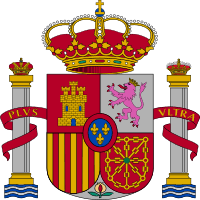 BANDOQUEDAN SUSPENDIDAS HASTA NUEVO AVISO LAS CONSULTAS MÉDICAS Y DE ENFERMERÍA. LOS PACIENTES QUE PRECISEN ATENCION SERAN VALORADOS TELEFONICAMENTE. LOS PACIENTES DEBEN DE LLAMAR AL CENTRO DE SALUD DE PORTILLO.TELÉFONO: 983 55 62 64